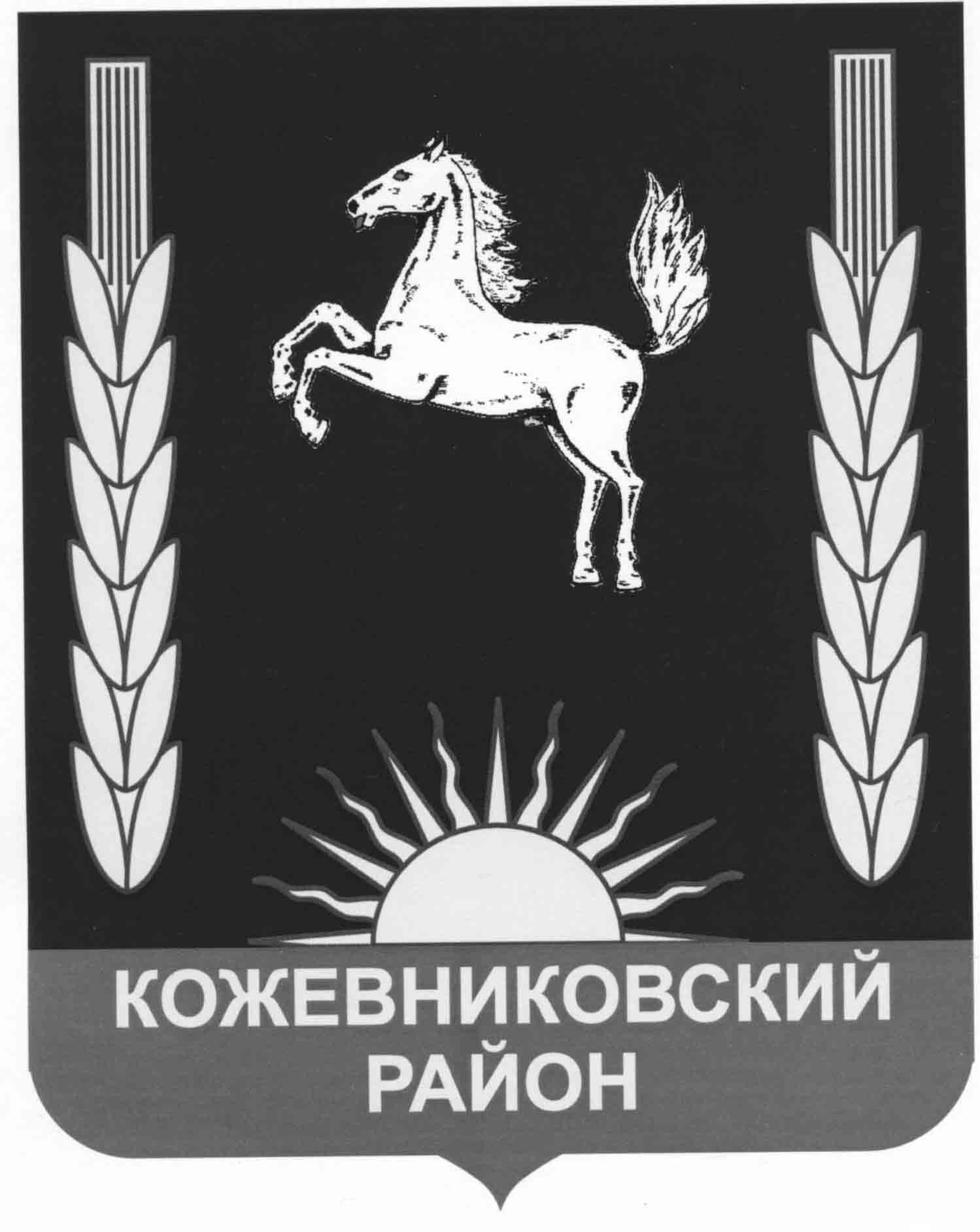 ДУМА КОЖЕВНИКОВСКОГО РАЙОНАРЕШЕНИЕ10.08.2017									                         № 158                                               с. Кожевниково Кожевниковского района Томской областиОб  утверждении местных нормативов градостроительногопроектирования муниципального образования Кожевниковский районВ соответствии со статьей 8, 29.4 Градостроительного кодекса Российской Федерации, пунктом 15 части 1 статьи 15 Федерального закона от 6 октября 2003 года № 131-ФЗ «Об общих принципах организации местного самоуправления в Российской Федерации»ДУМА  КОЖЕВНИКОВСКОГО РАЙОНА РЕШИЛА:1. Утвердить местные нормативы градостроительного проектирования Кожевниковского района согласно приложению.2. Настоящее решение  опубликовать  в  районной  газет е  «Знамя  труда», разместить в федеральной государственной информационной системе территориального планирования на сайте по адресу: http://fgis.minregion.ru в срок, не превышающий пяти дней со дня утверждения нормативов и на официальном сайте органов местного самоуправления Кожевниковского района  в информационно-телекоммуникационной сети «Интернет»3. Настоящее решение вступает в силу с даты его официального опубликованияПредседатель Думы									   В.Н. СелиховГлава района                                                                                                         А.М. Емельянов                                                                                                                                                                                                                                           Приложение к решению Думы                                                   Кожевниковского района                                                           от «10» августа 2017 № 158Местные нормативы градостроительного проектированияКожевниковского района1. Общие положения1. Местные нормативы градостроительного проектирования Кожевниковского  района (далее - Нормативы) разработаны в соответствии с Градостроительным кодексом Российской Федерации в целях установления совокупности расчетных показателей минимально допустимого уровня обеспеченности объектами местного значения муниципального района, относящимися к областям: электроснабжения; газоснабжения; автомобильных дорог муниципального значения; физической культуры и массового спорта; образования; здравоохранения; утилизации и переработки бытовых отходов и расчетных показателей максимально допустимого уровня территориальной доступности таких объектов для населения муниципального района на основании Схемы территориального планирования Кожевниковского района, утвержденной решением Государственной Думы Томской области от 26.06.1997 № 474 (ФГУП «РосНИПИ Урбанистики» - 2011).2. Местные нормативы являются муниципальным правовым актом, устанавливающим требования к планировочной организации муниципального образования Кожевниковский район  и параметрам застройки населенных пунктов, находящихся в границах Кожевниковского района (далее - населенные пункты), и входят в систему муниципальных правовых актов по организации градостроительной деятельности в муниципальном образовании Кожевниковский  район.3. Нормативы решают следующие основные задачи:1) установление минимального набора показателей, расчет которых необходим при разработке Схемы территориального планирования, документации по планировке территории, а также внесение в них изменений;2) создание условий для планирования размещения объектов, обеспечивающих благоприятные условия жизнедеятельности человека, в том числе,  объектов социального и коммунально-бытового назначения, инженерной и транспортной инфраструктур;3) обеспечения доступности объектов социального и коммунально-бытового назначения для населения;4) обеспечение оценки качества градостроительной документации в плане соответствия её решений целям повышения качества жизни населения.4. Нормативы градостроительного проектирования включают в себя:1)  общие положения;2) основную часть (расчетные показатели минимально допустимого уровня обеспеченности объектами, предусмотренными частями 1, 3 настоящей статьи, населения субъекта Российской Федерации, муниципального образования и расчетные показатели максимально допустимого уровня территориальной доступности таких объектов для населения субъекта Российской Федерации, муниципального образования), материалы по обоснованию расчетных показателей;3) правила и область применения расчетных показателей, содержащихся в основной части нормативов градостроительного проектирования.2. Основная часть. Расчётные показатели минимального допустимого уровня обеспеченности объектами и их уровень территориальной доступности. Обоснование расчётных показателей.1. Объекты, относящиеся к области электроснабженияа)  Расчетные показатели:б) Обоснование расчетных показателей.Нормативы электрических нагрузок жилищно-коммунального сектора установлены Схемой территориального планирования Кожевниковского муниципального района  в соответствии с СП 42.13330.2011 «Свод правил. Градостроительство. Планировка и застройка городских и сельских поселений» (актуализированная редакция СНиП 2.07.01-89*) и с  «Нормативами для определения расчетных электрических нагрузок зданий (квартир), коттеджей, микрорайонов (кварталов) застройки и элементов городской распределительной сети», утвержденными приказом Минтопэнерго России от  29.05.1999 № 213 (с изменениями и дополнениями в соответствии с  «Инструкцией по проектированию городских электрических сетей РД 34.20.185-94».2.Объекты, относящиеся к области газоснабжение.а) Расчетные показатели:          б) Обоснование расчетных показателей.Нормативы потребления газа установлены Схемой территориального планирования Кожевниковского района. Материалы по обоснованию Схемы территориального планирования и проектом «Генеральная схема газоснабжения и газификации Томской области» 3. Автомобильные дороги местного значения вне границ населенных пунктов в границах муниципального района.а) Расчетные показатели:б) Обоснование расчетных показателей.Нормативы на автомобильные дороги общего пользования установлены Схемой территориального планирования Кожевниковского  района. Материалы по обоснованию Схемы территориального планирования в соответствии с СП 42.13330.2011 «Градостроительство. Планировка и застройка городских и сельских поселений» (актуализированная редакция СНиП 2.07.01-89*).4. Объекты дошкольного образования.а) Расчетные показатели:б) Обоснование расчетных показателей.Нормативы по обеспеченности дошкольными образовательными организациями и их уровень территориальной доступности установлены Схемой территориального планирования Кожевниковского  района.  Материалы  по обоснованию Схемы территориального планирования в соответствии с СП 42.13330.2011 «Свод правил. Градостроительство. Планировка и застройка городских и сельских поселений» (актуализированная редакция СНиП 2.07.01-89*). 5. Объекты начального  общего, основного общего и среднего общего образования.а) Расчетные показатели:б) Обоснование расчетных показателей.Нормативы по обеспеченности объектами начального  общего, основного общего и среднего общего образования и их уровень территориальной доступности установлены Схемой территориального планирования Кожевниковского района. Материалы по обоснованию Схемы территориального планирования   в соответствии с СП 42.13330.2011 «Свод правил. Градостроительство. Планировка и застройка городских и сельских поселений» (актуализированная редакция СНиП 2.07.01-89*). 6. Объекты, относящиеся к области здравоохранения а) Расчетные показатели:б) Обоснование расчетных показателей.Нормативы по обеспеченности объектами здравоохранения и их уровень территориальной доступности установлены Схемой территориального планирования Кожевниковского  района. Материалы по обоснованию Схемы территориального планирования,  в соответствии с СП 42.13330.2011 «Свод правил. Градостроительство. Планировка и застройка городских и сельских поселений» (актуализированная редакция СНиП 2.07.01-89*).7. Объекты, относящиеся к области физической культуры и спорта.а) Расчетные показатели:б) Обоснование расчетных показателей.Нормативы по обеспеченности объектами физической культуры и спорта и их уровень территориальной доступности установлены в соответствии с СП 42.13330.2011 «Свод правил. Градостроительство. Планировка и застройка городских и сельских поселений» (актуализированная редакция СНиП 2.07.01-89*). 8. Объекты, относящиеся к области утилизации и переработки бытовых и промышленных отходов.а) Расчетные показатели:б) Обоснование расчетных показателей.Нормативы по обеспеченности объектами, относящимися к области утилизации и переработки бытовых и промышленных отходов, установлены в соответствии со СП 42.13330.2011 «Свод правил. Градостроительство. Планировка и застройка городских и сельских поселений» (актуализированная редакция СНиП 2.07.01-89*). 3. Правила и область применения нормативов градостроительного проектирования 1. Действие местных нормативов распространяется на всю территорию Кожевниковского  района. Нормативы являются обязательными для применения всеми участниками деятельности, связанной с подготовкой  документов территориального планирования,  разработкой документации по планировке территории независимо от организационно-правовых форм.2. Совокупность расчетных показателей минимально допустимого уровня обеспеченности объектами районного значения  производится для определения местоположения планируемых к размещению объектов районного значения района в Схеме территориального планирования Кожевниковского района, зон планируемого размещения объектов районного значения в документации по планировке территории в целях обеспечения благоприятных условий жизнедеятельности человека на территории Кожевниковского района.3. При определении местоположения  планируемых к размещению объектов районного значения,  в целях подготовки и внесения изменений в Схему территориального планирования МО Кожевниковский район  документации по планировке территории, следует учитывать наличие на территории Кожевниковского района в границах территорий таких же объектов, их параметры (площадь, ёмкость, вместимость), нормативный уровень территориальной доступности как для существующих, так и для планируемых к размещению объектов. При определении границ,  зон планируемого размещения объектов местного значения следует учитывать параметры объектов районного значения и нормы отвода земель для таких объектов. 4.  Нормативы применяются:1) при подготовке, согласовании и утверждении Схемы территориального планирования муниципального образования Кожевниковский район, а также  при внесении изменений в  указанную Схему;2)  при подготовке и утверждении документации по планировке территорий;3) при проверке документации,  по планировке территории на соответствие Схеме территориального планирования МО Кожевниковский район, требованиям технических регламентов, градостроительных регламентов с учетом границ территорий объектов культурного наследия, включенных в единый государственный реестр объектов культурного наследия (памятников истории и культуры) народов Российской Федерации, границ территорий вновь выявленных объектов культурного наследия, границ зон с особыми условиями использования территорий.№ п/пВиды объектовЕдиница измере-нияНорматив Обоснова-ние Примеча-ние1Удельное электропотребление (коэффициент энерговооруженности населения), в том числе:кВт/чел.Схема территориа-льногопланирова-нияКожевниковского районаМатериалыпо обоснова-нию проекта.Том II.Часть 9,Раздел 9.11населенные пункты с численностью более 3 тыс. чел.кВт/чел.0,50Схема территориа-льногопланирова-нияКожевниковского районаМатериалыпо обоснова-нию проекта.Том II.Часть 9,Раздел 9.11населенные пункты с численностью менее 3  тыс. чел.кВт/чел.0,31Схема территориа-льногопланирова-нияКожевниковского районаМатериалыпо обоснова-нию проекта.Том II.Часть 9,Раздел 9.12Удельный расход электроэнергии ЖКС в том числе:кВт.час/чел. в годСхема территориа-льногопланирова-нияКожевниковского районаМатериалыпо обоснова-нию проекта.Том II.Часть 9,Раздел 9.12Удельный расход электроэнергии ЖКС в том числе:кВт.час/чел. в годСхема территориа-льногопланирова-нияКожевниковского районаМатериалыпо обоснова-нию проекта.Том II.Часть 9,Раздел 9.12населенные пункты с численностью более 3 тыс.чел.кВт.час/чел. в год2750Схема территориа-льногопланирова-нияКожевниковского районаМатериалыпо обоснова-нию проекта.Том II.Часть 9,Раздел 9.12населенные пункты с численностью менее 3 тыс.чел.кВт.час/чел. в год1350Схема территориа-льногопланирова-нияКожевниковского районаМатериалыпо обоснова-нию проекта.Том II.Часть 9,Раздел 9.13Годовое число часов использования максимума электрической нагрузкитом числе:час.Схема территориа-льногопланирова-нияКожевниковского районаМатериалыпо обоснова-нию проекта.Том II.Часть 9,Раздел 9.13населенные пункты с численностью более 3 тыс. чел.час.5500Схема территориа-льногопланирова-нияКожевниковского районаМатериалыпо обоснова-нию проекта.Том II.Часть 9,Раздел 9.13населенные пункты с численностью менее 3 тыс. чел.час.4400Схема территориа-льногопланирова-нияКожевниковского районаМатериалыпо обоснова-нию проекта.Том II.Часть 9,Раздел 9.1№ п/пВиды объектовЕдиница измеренияНорматив Обоснование Примечание 1Объем газопотребления сжиженного газатонн24,6Схема территориаль-ного планирования Кожевников-ского районаМатериалы по обоснованию Проекта Том II.Часть 9, Раздел 9.31Объем газопотребления сжиженного газатонн24,6Схема территориаль-ного планирования Кожевников-ского района2Объем газопотребления природного  газамлн. м312,27Схема территориаль-ного планирования Кожевников-ского района№ п/пВиды объектовЕдиница измеренияНормативОбоснованиеПримечание 1Протяженность автомобильных дорог общего пользованиякм335Схема территориального планирования Кожевниковского районаМатериалы по обоснованию проекта.Том II.Часть 8.2Плотность автомобильных дорог общего пользованиякм/тыс.км291Схема территориального планирования Кожевниковского районаМатериалы по обоснованию проекта.Том II.Часть 8.№п/пВиды объектовЕдиницаизмеренияНормативОбоснование Примечание1Обеспеченность дошкольнымиобразовательнымиорганизациямимест/тыс. чел40Схема территориального планированияКожевниковского районаМатериалы по обоснованию проекта.Том IIЧасть 6.2Радиус пешеходнойдоступностидошкольныхобразовательныхорганизацийм500СП 42.13330.2011 «Свод правил.ГрадостроительствоПланировка и застройкаГородских и сельскихпоселений»Таблица5Виды объектовЕдиница измеренияНорматив Обоснование Примечание1Обеспеченность общеобразовательными организациямимест/тыс.чел.112Схема территориального планирования Кожевниковского районаМатериалы по обоснова-нию проекта.Том II.Часть 6.2Радиус пешеходной доступности общеобразовательных организаций, в том числе:кмСП 42.13330.2011 "Свод правил. Градостроительство. Планировка и застройка Раздел 10, пункт 10.52Радиус пешеходной доступности общеобразовательных организаций, в том числе:кмСП 42.13330.2011 "Свод правил. Градостроительство. Планировка и застройка Прило-жение Ж2Радиус пешеходной доступности общеобразовательных организаций, в том числе:км2городских и сельских поселений"2I ступень обучения – начальное общее,  (не более)км2городских и сельских поселений"2II-III ступень обучения – основное общее, среднее общее,  (не более)км4городских и сельских поселений"3Радиус транспортной доступности общеобразовательных организаций (в одну сторону), в том числе:мин.городских и сельских поселений"3I ступень обучения – начальное общее,  (не более)мин.15городских и сельских поселений"3II-III ступень обучения – основное общее, среднее общее,  (не более)мин.30городских и сельских поселений"№ п/пВиды объектовЕдиница измеренияНорматив Обоснование Примеча-ние1Потребность в стационарной медицинской помощи, на 1000 жителейкойки242Схема территори-ального планирования Кожевнико-вского районаМатериа-лы по обоснова-нию проекта.Том II.Часть 6.2Потребность в амбулаторно-поликлинической помощи, на 1000 жителейпосещений/смена455Схема территори-ального планирования Кожевнико-вского районаМатериа-лы по обоснова-нию проекта.Том II.Часть 6.Радиус доступности объектов амбулаторно-поликлинической помощимин30 (с использова-нием транспорта)СП 42.13330.2011 "Свод правил.Градострои-тельство. Планировка и застройка городских и сельских поселений"Таблица 5№ п/пВиды объектовЕдиница измеренияНорматив Обоснование примечание1Плоскостные спортивные сооруженияга на 1000 чел.  0.245СП 42.13330.2011«Свод правил.ГрадостроительствоПланировка и застройка городских и сельскихпоселенийПриложение Ж2Спортивные залым2 пола на 1000 чел.80СП 42.13330.2011«Свод правил.ГрадостроительствоПланировка и застройка городских и сельскихпоселенийПриложение Ж3Бассейным2 зеркалаводы на 1000чел.25СП 42.13330.2011«Свод правил.ГрадостроительствоПланировка и застройка городских и сельскихпоселенийПриложение Ж№ п/пВиды объектовЕдиница измеренияНорматив Обоснование Примеча-ние1Бытовые отходы, в том числе: Твердые:от жилых зданий, оборудованных водопроводом,  канализацией, центральным отоплением и газомкг на чел. в год190-225СП 42.13330.2011 "Свод правил.Градостроительство. Планировка и застройка городских и сельских поселений"При-ложение М1Бытовые отходы, в том числе: Твердые:от жилых зданий, оборудованных водопроводом,  канализацией, центральным отоплением и газомлитрна чел. в год900-1000СП 42.13330.2011 "Свод правил.Градостроительство. Планировка и застройка городских и сельских поселений"При-ложение М1от прочих жилых зданийкг на чел. в год300-450СП 42.13330.2011 "Свод правил.Градостроительство. Планировка и застройка городских и сельских поселений"При-ложение М1от прочих жилых зданийлитр на чел. в год1100-1500СП 42.13330.2011 "Свод правил.Градостроительство. Планировка и застройка городских и сельских поселений"При-ложение М1общее количество по населенному пункту с учетом  общественных зданийкг на чел. в год280-300СП 42.13330.2011 "Свод правил.Градостроительство. Планировка и застройка городских и сельских поселений"При-ложение М1общее количество по населенному пункту с учетом  общественных зданийлитр на чел. в год1400-1500СП 42.13330.2011 "Свод правил.Градостроительство. Планировка и застройка городских и сельских поселений"При-ложение М1жидкие из выгребов (при отсутствии канализации) литр на чел. в год2000-3500СП 42.13330.2011 "Свод правил.Градостроительство. Планировка и застройка городских и сельских поселений"При-ложение М1смет с  твердых покрытий улиц, площадей   и парковкг на чел. в год5-15СП 42.13330.2011 "Свод правил.Градостроительство. Планировка и застройка городских и сельских поселений"При-ложение М1смет с  твердых покрытий улиц, площадей   и парковлитр на чел. в год8-20СП 42.13330.2011 "Свод правил.Градостроительство. Планировка и застройка городских и сельских поселений"При-ложение М